Primarstufe Pratteln
Schulleitung
St. Jakobstrasse 1
4133 Pratteln
061 825 22 50
www.schule.pratteln.ch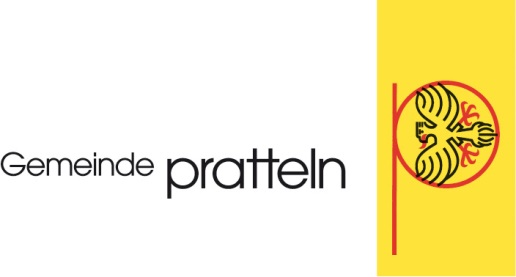  Freiwillige Wiederholung eines Schuljahres gemäss SGS 640.21 §34Grund der freiwilligen Repetition; Stellungnahme der Eltern:Antrag der Klassenlehrperson Ich beantrage, das Gesuch der Erziehungsberechtigten zu bewilligen. Ich beantrage, das Gesuch der Erziehungsberechtigten abzulehnen.Begründung:Entscheid der SchulleitungDie Schulleitung beschliesst, das Gesuch der Erziehungsberechtigtenzu bewilligen  		nicht zu bewilligen  Begründung bei Ablehnung:RechtsmittelbelehrungGegen diesen Entscheid kann innert 10 Tagen schriftlich und begründet beim Schulrat (Herr Tino Russo, z. H. Schulrat, Gemeindeverwaltung, Schlossstrasse 34, 4133 Pratteln), gemäss SGS 640 §82 Abs. 1 Ziff. g, Beschwerde erhoben werden. Dieser Entscheid ist dem Rekurs als Kopie beizulegen.VorgehenDie Erziehungsberechtigten stellen Antrag (Download auf Homepage)Sie geben den Antrag der Klassenlehrperson  diese nimmt StellungDie Klassenlehrperson leitet den Antrag mit Stellungnahme an die Schulleitung weiterDie Schulleitung entscheidetDie Stellungnahme geht als Entscheid (Kopie) zurück an die ErziehungsberechtigtenDas Original bleibt in der SchülerakteGegen den Entscheid kann beim Schulrat innert 10 Tagen schriftlich rekurriert werden.Freiwillige Repetition perGesuch der ErziehungsberechtigtenName und Vorname SchülerInAdresseAktuelle Klasse und SchulhausDatum und Unterschrift: Datum und Unterschrift: Datum und Unterschrift: 